MAGYAR  BOWLING és TEKE SZÖVETSÉG 
TEKE SZAKÁGI SZÖVETSÉG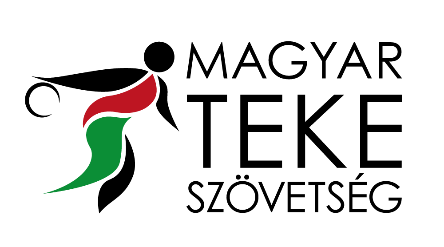 		H-1146 Budapest, Istvánmezei út 1-3. 	' 	(36-1) 46 06 805	Adószám: 18170366-2-42	6 	(36-1) 46 06 806	Bankszámlaszám: 11714006-20422347	+	teke@tekesport.huwww.tekesport.huIGAZOLÓ LAP(Minimum 1 év kihagyással sportolók részére!) Név: …………………………………………….…………………………………………………….…….……….Szül.hely, idő:………………………………….…………….……………………..…………..……………….Anyja neve: …………………………….…………………….…………..…………………….………………..Állampolgárság: ……………………………………………………..……………………….………………..ÚJ SE neve: ……………………………….…………………………………….……………….………………..Korábbi SE neve: ………………………………………………………………….………….…………………Érvényes szerződésem: VAN – NINCS (érvényes szerződést kérjük mellékelni!)Az egyesülettel szemben semmilyen tartozásom nincs.Utolsó versenyengedély kiadásának éve:……………….………………………..…………………Dátum: ……………………….…………………………………………………………..……                               …………………….………………………….         versenyző aláírása                         P.H.                         Új SE képviselőjeÁtadó egyesület nyilatkozataAz új igazoláshoz hozzájárulunk és ezúton igazoljuk, hogy fent nevezett versenyző ……………………………………..óta nem versenyzett.Dátum: ……………………………………                            ……….……………………………………….                                                                    P.H.             korábbi egyesület képviselője